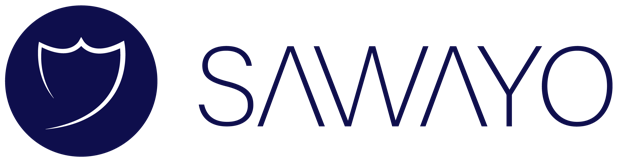 Hinweis zur Vorlage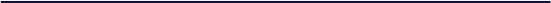 Diese Sawayo Vorlage wurde von uns für die praxisnahe und einfache Erfüllung von Unternehmer-/Arbeitgeberpflichten erstellt. Sie steht hiermit zur kostenlosen Nutzung in deinem Unternehmen zur Verfügung. Passe die gelb markierten Stellen sowie ggf. weitere Textpassagen im Dokument deinen Bedürfnissen entsprechend an und entferne dieses Deckblatt. Anschließend kannst du das Dokument über die Sawayo-Mitarbeiter-App an deine Beschäftigten verteilen.Über uns:Sawayo unterstützt Unternehmen bei der Einhaltung gesetzlicher Regularien und minimiert den Aufwand für administrative Tätigkeiten von Arbeitszeiterfassung bis zur revisionssicheren Dokumentenverteilung innerhalb des Teams. 
Über unser Dokumentenmanagement können z.B. Informationen und Vorlagen (wie diese hier) mit wenigen Klicks an die Mitarbeiter verteilt und gegengezeichnet werden.Mehr Informationen gibt es auf unserer Webseite unter
 Sawayo Dokumentenmanagement.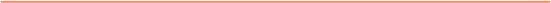 HaftungsausschlussDas Formular und der Mustertext sind unbedingt auf den Einzelfall hin anzupassen. Wir haben uns bei der Erstellung große Mühe gegeben. Trotz alledem können wir keinerlei Haftung dafür übernehmen, dass das Dokument für den von Ihnen angedachten Anwendungsbereich geeignet ist. Ob die Vorlage im Einzelfall anwendbar ist, muss jede Geschäftsführung für sich und das eigene Unternehmen individuell entscheiden. Wir empfehlen ausdrücklich sich ggfs. anwaltlich beraten zu lassen. Hinweis an Beschäftigte zu Informationen über die Weitergabe von positiven TestergebnissenHiermit informieren wir Sie über die Verfahrensweise im Falle eines positiven SARS-CoV-2 Testergebnisses:Selbsttest ohne qualifizierte Aufsicht/Begleitung:Bei einem positiven Schnelltestergebnis sondern Sie sich bitte von anderen Personen ab und organisieren Sie sich umgehend einen Termin für einen PCR-Test. Termine für PCR-Tests erhalten Sie, z.b. bei Ihrem Hausarzt, Betriebsarzt, Gesundheitsamt oder bei einem geeigneten Testzentrum.Bei negativem PCR-Testergebnis können Sie die Selbstisolierung verlassen und am üblichen betrieblichen Ablauf (3G-Regel) teilnehmen..Beaufsichtigter Selbsttest:Bei einem positiven Schnelltestergebnis gilt analog der Punkt 1., allerdings wird die Aufsichtsperson Sie bei der weiteren Verfahrensweise unterstützen. Außerdem ist ein solch positiver Befund meldepflichtig und wird von der Aufsichtsperson an das zuständige Gesundheitsamt gemeldet.Meldung eines positiven Testergebnisses (Selbsttest) an den Arbeitgeber:Wir weisen Sie darauf hin, dass Sie ein positives Testergebnis in jedem Fall unverzüglich an Ihren Arbeitgeber*in zu melden haben. Bitte geben Sie die Meldung an folgenden Person: Vorname, Name, Tel.-Nr., Email.Durch eine Meldung des Testergebnisses können die entsprechenden Maßnahmen zum Schutz Ihrer Kollegen vor Ansteckung veranlasst werden. Dadurch tragen Sie maßgeblich zur Eindämmung der Pandemie bei.VON ANFirmennameStraße, Nr.PLZ, Ort(Arbeitgeber)Beschäftigte der Firma (Firmenname)